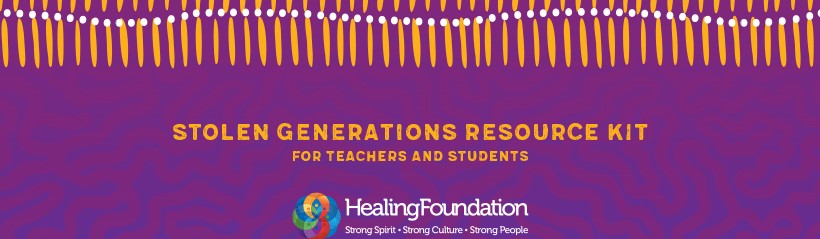 School micro grant funding expression of interest formMarch 2019Attach ABN registration extract from the Australian Business Register http://abr.business.gov.auDETAILS OF EXPRESSION OF INTERESTHow will your activities ensure that children are safe and be in line with the working with children checks in your jurisdiction?What materials will you provide from the activities ie photos, videos? This material needs to be included with your final report due by 16 August 2019.FINANCIAL BREAKDOWNPlease list the amount of funding required for each planned activity noting that the maximum amount of funding available is $700.Please provide the bank account details of your school. Please ensure you provide all digits.EXPRESSIONS OF INTEREST MUST BE RECEIVED BY NO LATER THAN 10 APRIL 2019 Please email your forms to funding@healingfoundation.org.au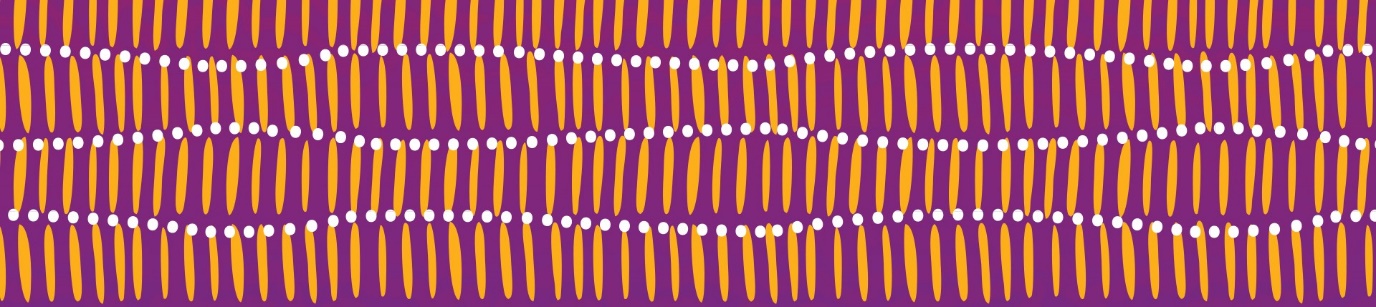 School name:Contact person:Media contact:Address:Suburb:State:Postcode:ABN:Phone:Mobile:Email:Please provide a brief description of the activity/activities you will be conducting from the Stolen Generations resource kit. Please include how you will involve one or more members of the Stolen Generations in your activity/activities.Please provide a brief description of the activity/activities you will be conducting from the Stolen Generations resource kit. Please include how you will involve one or more members of the Stolen Generations in your activity/activities.Location of activity:State:PLANNED ACTIVITYBelow are examples of the sorts of budget items you may use. Please insert your own categories as appropriate.AMOUNT REQUIREDStolen Generations supportCultural performancesCateringPhotography/videographyActivity materialsOtherTOTAL:BANK ACCOUNT DETAILSBANK ACCOUNT DETAILSBANK ACCOUNT DETAILSBANK ACCOUNT DETAILSBANK ACCOUNT DETAILSBANK ACCOUNT DETAILSBANK ACCOUNT DETAILSAccount name:Account Institution:BSB:Account number: